The University of JordanThe University of JordanThe University of JordanThe University of JordanThe University of JordanThe University of JordanThe University of JordanThe University of JordanSchool of Engineering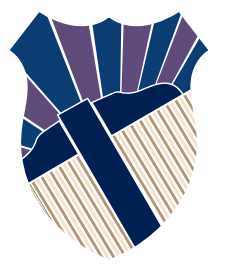 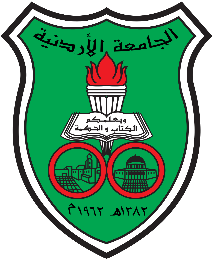 School of EngineeringSchool of EngineeringSchool of EngineeringSchool of EngineeringSchool of EngineeringSchool of EngineeringSchool of EngineeringMechatronics Engineering DepartmentMechatronics Engineering DepartmentMechatronics Engineering DepartmentMechatronics Engineering DepartmentMechatronics Engineering DepartmentMechatronics Engineering DepartmentMechatronics Engineering DepartmentMechatronics Engineering DepartmentGraduation Project (  ) Monthly Meeting TasksGraduation Project (  ) Monthly Meeting TasksGraduation Project (  ) Monthly Meeting TasksGraduation Project (  ) Monthly Meeting TasksGraduation Project (  ) Monthly Meeting TasksGraduation Project (  ) Monthly Meeting TasksGraduation Project (  ) Monthly Meeting TasksGraduation Project (  ) Monthly Meeting TasksProject TitleGroup No.Academic YearSemesterSemesterSupervisor NameSupervisor's SignatureSupervisor's SignatureStudents InformationStudents InformationStudents InformationStudents InformationStudents InformationStudents InformationStudents InformationStudents InformationNo.1 Students NameStudent IDStudent IDStudent IDStudent IDStudent IDStudent ID1234Meeting Day and DateMeeting Day and DateMeeting Day and DateMeeting Day and DateMeeting Day and DateMeeting Day and DateMeeting Day and DateMeeting Day and DateMeeting NO.1Meeting NO.1DateDayMeeting NO.2Meeting NO.2DateDayMeeting NO.3Meeting NO.3DateDayMeeting NO.4Meeting NO.4DateDayMeeting No.Task DescriptionTask AchievementTask AchievementTask AchievementTask AchievementTask AchievementTask AchievementMeeting NO.1Meeting NO.2Meeting NO.3Meeting NO.4